Datum:		02.05.2022			Místo:		OstravaZpracoval:	Mgr. Lena MichálkováKontaktní osoba:	Bc. Helena Kuzníková, manažer prevence kriminality 	Telefon: 		599 443 858E-mail:	h.kuznikova@ostrava.czInformace pro veřejnost do médií městského obvodu:Přijďte si zacvičit a zasportovat na bezpečná hřištěVybraná hřiště v areálech škol, školek, středisek volného času a na dalších veřejných místech jsou opět přístupná veřejnosti. Děti i dospělí si zde mohou zasportovat v bezpečném prostředí. Hřiště jsou udržována správci a některá nabízí i možnost zapůjčení sportovních pomůcek. Hřiště podpořená jsou označena informačními tabulemi s logem projektu Bezpečnější Ostrava. Na tabulích jsou uvedeny informace o provozní době i návštěvní řád. Přehled hřišť a sportovišť otevřených pro veřejnost najdete na webu bezpecnejsi.ostrava.cz.V Krásném Poli je to hřiště u školy, Družební 336.Hřiště jsou otevřena převážně od dubna do října v odpoledních hodinách, o víkendech a o prázdninách. Jejich chod zajišťují správci, sportovní asistenti a další personál tak, aby byla bezpečná a čistá, s pestrou nabídkou možností pohybu. V nabídce jsou kromě klasických sportovišť i dopravní hřiště nebo skateparky. Podpora hřišť otevřených veřejnosti je na území Ostravy dlouhodobá. Je nedílnou součástí rozvoje kvality života ve městě a systému prevence kriminality. Provoz hřišť je financován v rámci dotačního programu města v oblasti podpory prevence kriminality formou transferů městským obvodům. V roce 2022 je podpořeno fungování 64 sportovišť 17 městským obvodům částkou ve výši 4 949 000 korun. I přes nezbytné finanční úspory města z důvodu pandemie covid-19 je to o 1,75 milionu více než loni.Logo projektu Bezpečnější Ostrava Prosíme o jeho uvedení společně s informacemi o hřištích. 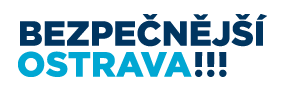 Ilustrační foto k dispozici (zdroj © Adobe Stock):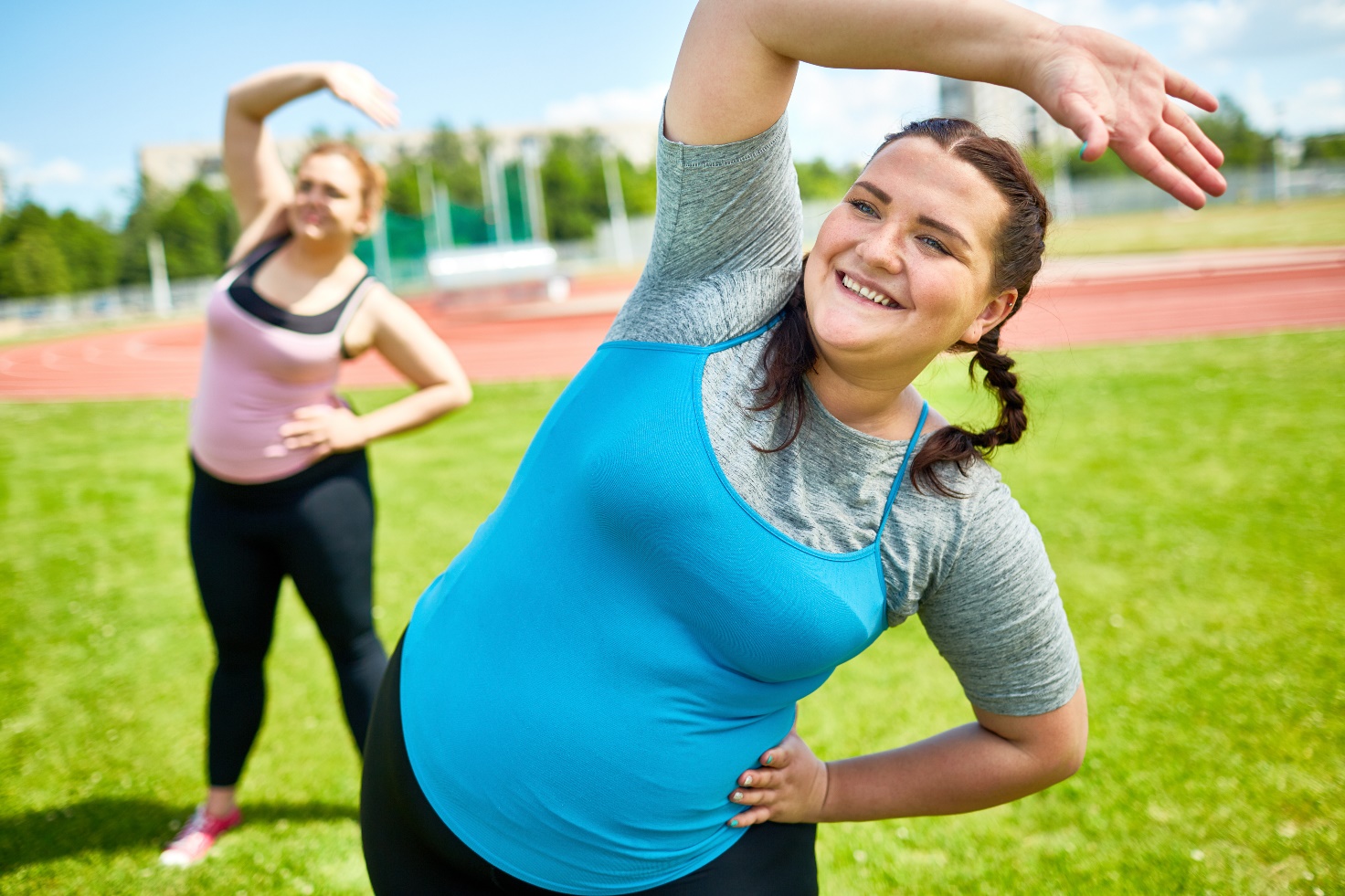 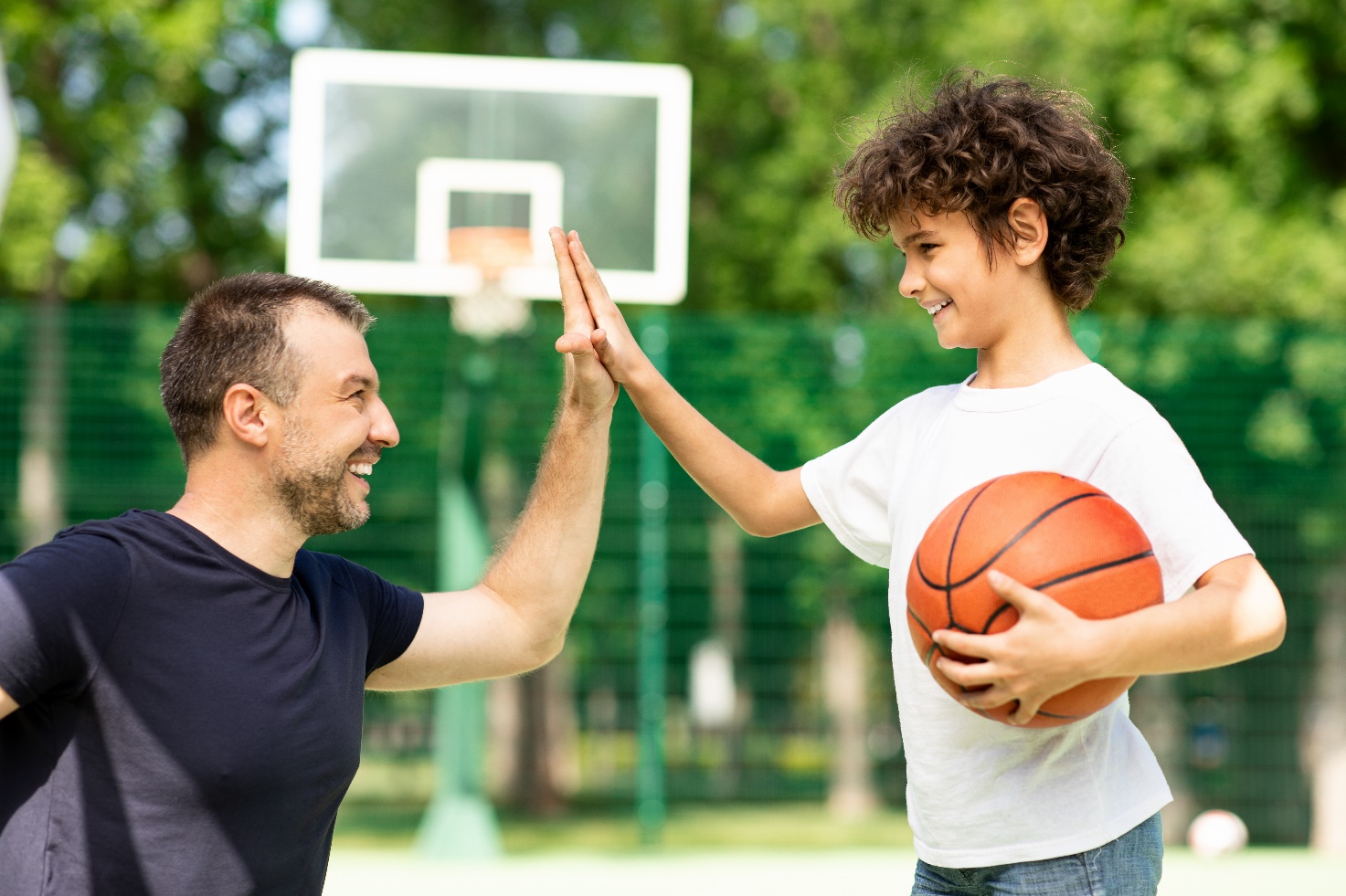 